STATE WATER INFRASTRUCTURE FUND (“SWIF”)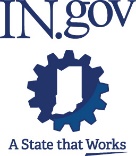 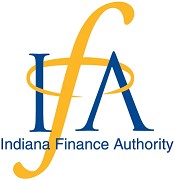 GRANT APPLICATIONReturn completed Application to: SWIF@ifa.in.gov by July 15, 2021Section I.  APPLICANT and SYSTEM INFORMATIONApplicant Name (community or utility name):Type of Applicant (check one):  	Municipality (City, Town, County, Township) 	Regional Sewer or Water District 	Non-profit Water Corporation  Conservancy District	  For-profit Utility  OtherProject Type (check all that apply):	Drinking Water					              	  Stormwater 	Wastewater						  OtherProject Name: For Drinking Water Projects only: Public Water Supply ID Number:For Drinking Water Projects only: Population Served (https://myweb.in.gov/IDEM/DWW):For Wastewater Projects only: NPDES Number:For Wastewater and Stormwater Projects: Service Area Population (http://data.census.gov) :Location of the Proposed Project:  City / Town:County(ies):State Representative District:  State Senate District:  Congressional District:Number of Connections (Current): (Post-Project):Median Household Income for Service Area (http:/data.census.gov):Current User Rate/4,000 gal.: Estimated Post-Project Rate/4,000 gal.:Applicant’s Data Universal Numbering System (DUNS) Number:Section II.  CONTACT INFORMATIONAuthorized Signatory (an official of the Community or utility that is authorized to contractually obligate the applicant with respect to the proposed project):Name: Title: Address: City, State, Zip Code: Telephone # (include area code): E-mail: Applicant Staff Contact (person to be contacted directly for information if different from authorized signatory):Name: Title: Address: City, State, Zip Code: Telephone # (include area code): E-mail: Certified Operator:Name: Telephone # (include area code): E-mail: Grant Administrator (if applicable):Contact: Firm: Address: City, State, Zip Code: Telephone # (include area code): E-mail: Consulting Engineer:Contact: Firm: Address: City, State, Zip Code: Telephone # (include area code): E-mail: Bond Counsel (if applicable):Contact: Firm: Address: City, State, Zip Code: Telephone # (include area code): E-mail: Financial Advisor:Contact: Firm: Address: City, State, Zip Code: Telephone # (include area code): E-mail: Local Counsel:Contact: Firm: Address: City, State, Zip Code: Telephone # (include area code): E-mail: Section III.  PROJECT INFORMATIONProject Need - Describe the current public health and/or water quality concerns, compliance issues, violations, or Agreed Orders. Describe the utility/facility needs in terms of age, condition, date of most recent rehabilitation/replacement. (Submit attachments if additional space is required).Proposed Project - Describe the scope of the proposed project and how it will address the public health, water quality, and/or how it will satisfy a regional solution, as enumerated above. (Submit attachments if additional space is required).For wastewater/stormwater projects, does any part: Achieve compliance of a CSO Long Term Control Plan?    Yes 	NoReduce CSOs or SSOs? Yes No.  If yes, by how much? Resolve an Agreed Order, Consent Decree, Sewer Ban?    Yes   NoEliminate septic tanks? Yes No.  If yes, by how many? Reduce I&I? Yes No.  Support regionalization (new or existing)? Yes No.  If yes, describe. Include components of a Stormwater MS4 (Rule 13) Plan or Best Management Practices?	Yes	NoReduce pollution in an Outstanding State Resource (327 IAC 2-1.5-2 (3)), Exceptional Use Stream (327 IAC 2-1-11), Natural, Scenic and Recreational River or Stream (312 IAC 7-2), Outstanding Rivers List for Indiana (Indiana Register 20070530-IR 312070287NRA), or a salmonid stream (327 IAC 2-1.5-5(a)(3)), or an IDEM 303(d) listed waterbody? Yes No.   If yes, what is the waterbody?   Maintain or achieve compliance with effluent limitations based on established or future water quality standards? Yes NoReduce a pollutant(s)? Yes No.  If yes, what pollutant and by how much? Incorporate elements that provide flexibility to adapt operations and functionality due to climate change and/or extreme weather event? Yes NoProtects human health in another way, not listed above? If yes, describe. Important dates (check current status and enter estimated dates):Design: completed  underway  not yet started.  Estimated design completion date: ___________________________________________________________________   Land acquisition/easements: required for the project?  Yes   NoIf land is needed: completed  underway  not yet started  Estimated design completion date: ___________________________________________________________________Permits: complete the following table regarding permits (No need to identify local/county permits)Bids: Notice of Award issued  all bids obtained  underway  not yet started.  Estimated bid opening date: Anticipated construction start date:Anticipated construction completion date:Please note, if a SWIF grant is awarded, the authorized signatory will be required to certify the above dates will be met.  Project Cost Estimate:CONSTRUCTION:	$ Non-construction Costs	$ TOTAL ESTIMATED PROJECT COST: 	$ Co-funding Source(s):Requested SWIF grant amount (after other funding): $ Section IV.  ITEMS REQUIRED TO RECEIVE SWIF GRANT ASSISTANCEPrior to receiving SWIF grant assistance, the participant must obtain, all necessary permits, including a construction permit (if required); all necessary land and easements, and having a co-funding source in place. In addition:Does the applicant have an Asset Management Program in place?	 Yes	 NoDevelopment of an Asset Management Program will be required by the completion of the SWIF grant project.What was the end date of the last full State Board of Accounts Audit?         A State Board of Accounts Audit will be required by the completion of the SWIF grant project.Has the utility participated in Regional Planning Initiatives?:	 Yes	 No       Utility must attend or have attended an IFA Regional Planning meeting prior to receiving SWIF assistance.For drinking water projects: was a Validated Water Loss Audit submitted to the IFA by March 1, 2021? : Yes  No.  If required, Utility must have submitted a Validated Water Loss Audit by the completion of the SWIF grant           project.Section V.  SIGNATUREI certify that I am legally authorized by the legislative body to sign this application.  To the best of my knowledge and belief, the foregoing information is true and correct.__________________________________________________________________________Signature of Authorized Signatory (Community/Utility Official)___________________________________________________________________________Printed or Typed Name___________________________________________________________________________Title of Authorized Signatory___________________________________________________________________________DatePermitPermit required? Please circle one.If required, date submitted or expected date of submittal? (If not required, leave blank)If required, date approved or expected date of approval?  (If not required, leave blank)IDEM ConstructionY   /   NIDEM Wetlands/StreamY   /   NArmy Corps of EngineersY   /   NNOI – IDEM StormwaterY   /   NNOI – Watermain ExtensionY   /   NDNR Floodway/FloodplainY   /   NOther: _________________Y   /   NApplication Submittal(Date)Amount Requested(Dollars)Amount Awarded(if applicable)Office of Community and Rural AffairsU.S. Dept. of CommerceEconomic Development AdministrationU.S. Dept. of Agriculture Rural DevelopmentCoronavirus State and Local Fiscal Recovery FundsLocal FundsOther:TOTAL AMOUNT REQUESTED ($):